МУНИЦИПАЛЬНОЕ БЮДЖЕТНОЕ ОБЩЕОБРАЗОВАТЕЛЬНОЕ УЧРЕЖДЕНИЕ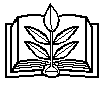   «СРЕДНЯЯ  ОБЩЕОБРАЗОВАТЕЛЬНАЯ  ШКОЛА № 19»О проведении процедуры самообследования по итогам 2017 годаВ соответствии с п. 13 ч. 3 ст. 28, п. 3 ч. 2 ст. 29 Федерального закона от 29.12.2012 № 273-ФЗ «Об образовании в Российской Федерации», приказом Минобрнауки России от 14.06.2013 № 462 «Об утверждении порядка проведения самообследования образовательной организацией», приказом Минобрнауки России от 10.12.2013 № 1324 «Об утверждении показателей деятельности образовательной организации, подлежащей самообследованию», приказом Минобрнауки России от 14.12.2017 № 1218 и на основании устава в целях подготовки отчета о результатах самообследования и обеспечения доступности и открытости информации о деятельности муниципального  бюджетного образовательного учреждения «Средняя общеобразовательная школа №19» г. Яровое Алтайского края ( МБОУ СОШ №19)ПРИКАЗЫВАЮ:1. Утвердить рабочую группу в составе ___8__ человек (Приложение 1).2. Утвердить график проведения самообследования в МБОУ СОШ №19.  (Приложение 2).3. Рассмотреть отчет о результатах самообследования на педагогическом совете в срок до 20.04.2018 г. (Матюшечкина О.В).4. Разместить отчет о результате самообследования в информационно-телекоммуникационных сетях, в том числе на официальном сайте МБОУ СОШ №19, в сети «Интернет» в срок до 20.04.2018 г. (Смирнова С.В.) 5. Контроль исполнения настоящего приказа сохраняю за собой.Директор МБОУ СОШ №19                                                               О.Е. АгееваС приказом ознакомлены: Приложение 1                                                                                                       к приказу №12/1 от 19.02.2018 г.Рабочая группа по проведению самообследования по итогам 2017 г.Приложение 2к приказу №12/1 от 19.02.2018 г.График работ по подготовке и проведению самообследования за 2017 год ПРИКАЗг. Яровое№ п/пФ.И.О.Ознакомлен(а)Дата1.Агеева О.Е.2.Матюшечкина О.В.3.Алексеева Н.А.4.Кекина О.Б.5.Потырина Е.А.6.Бухарова Г.Я7.Смирнова С.В.8.Ильяшенко Л.Г.1Агеева О.Е.директорОрганизационно-правовое обеспечение образовательной 
деятельности.Структура и система управления.Содержание и качество подготовки обучающихся.Материально-техническая база.2Матюшечкина О.В.и.о. зам. директора по УВРСодержание и качество подготовки обучающихся.Дополнительное образование.Качество предметной подготовки.Учебно-методическое обеспечение.Внутренняя система оценки качества образования.3Алексеева Н.А.Зам. директора по ВВРСтруктура и система управления.Воспитательная работа.Дополнительное образование.4Кекина О.Б.и.о. зам. директора по УВРСодержание подготовки обучающихся.Образовательная программа.5Потырина Е.А.и.о. зам. директора по УВРСтепень освоения требований ФГОС.Кадровое обеспечение.Внутренняя система оценки качества образования.6Бухарова Г.ЯУчитель физикиВостребованность  выпускников.7Смирнова С.В.Учитель информатикиОрганизация учебного процесса.Публикация  отчета о самообследовании на сайте организации.8Ильяшенко Л.Г.библиотекарьБиблиотечно-информационное обеспечение.МероприятиеОтветственныйСрокиI. Планирование и подготовка работ по самообследованиюI. Планирование и подготовка работ по самообследованиюI. Планирование и подготовка работ по самообследованиюПроведение установочного совещания с членами комиссии по механизму сбора и рабочим формам представления информации по отдельным направлениям самообследованияДиректор20.02.2018II. Организация и проведение самообследованияII. Организация и проведение самообследованияII. Организация и проведение самообследованияСбор информации для проведения анализа, в том числе подготовка запросов, проведение анкетирования, опросовЧлены рабочей группы21.02.2018–26.03.2018III. Обобщение полученных результатов и на их основе формирование отчетаIII. Обобщение полученных результатов и на их основе формирование отчетаIII. Обобщение полученных результатов и на их основе формирование отчетаОбсуждение предварительных итогов самообследования, разработка комплекса мер по устранению выявленных в ходе самообследования недостатковДиректор26.03.2018Свод информации и подготовка проекта отчета по итогам самообследованияЗаместитель директора26.03.2018–30.03.2018Рассмотрение проекта отчета, обсуждениеДиректор30.03.2018Утверждение отчетаДиректор16.04.2018Опубликование отчета на официальном сайтеУчитель информатики и ИКТ18.04.2018IV. Рассмотрение отчета органом управления организации, к компетенции которого относится решение данного вопросаIV. Рассмотрение отчета органом управления организации, к компетенции которого относится решение данного вопросаIV. Рассмотрение отчета органом управления организации, к компетенции которого относится решение данного вопросаНаправление отчета учредителюДиректор18.04.2018